。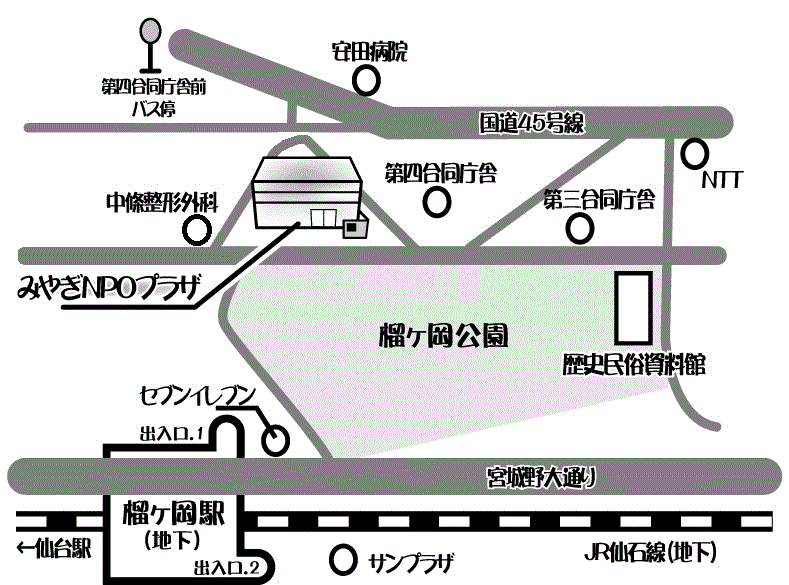 ふりがな氏　　名電話番号Ｅ－ｍａｉｌ□毎月1日発行のメールマガジンに登録する年　　代□10代　　□20代　　□30代　　□40代　　□50代　　□60代　　□70代以上◎この講座をどこで知りましたか？□チラシを見て (設置施設・店名：　　　　　　　　　　　　　       )　□インターネット (サイト名：　　　　　　　　　　　　　　　　   　  )□情報誌・新聞 (誌名：  　　　　　　　　　　　　　　　　　　     )　□みやぎＮＰＯプラザからの案内　□その他◎この講座をどこで知りましたか？□チラシを見て (設置施設・店名：　　　　　　　　　　　　　       )　□インターネット (サイト名：　　　　　　　　　　　　　　　　   　  )□情報誌・新聞 (誌名：  　　　　　　　　　　　　　　　　　　     )　□みやぎＮＰＯプラザからの案内　□その他◎ご参加にあたり、該当する項目にチェックをつけてください。□NPOの立ち上げに関心がある　　　　　　　□ボランティア活動をしたいが、きっかけがない□NPOで働くことに興味がある　　　　　　　□NPOとは何か知りたい・興味がある□余暇を活用して、NPOの活動に参加したい　□既に市民活動・ボランティアをしているが、理解を深めたい□その他　◎ご参加にあたり、該当する項目にチェックをつけてください。□NPOの立ち上げに関心がある　　　　　　　□ボランティア活動をしたいが、きっかけがない□NPOで働くことに興味がある　　　　　　　□NPOとは何か知りたい・興味がある□余暇を活用して、NPOの活動に参加したい　□既に市民活動・ボランティアをしているが、理解を深めたい□その他　